DECLARATIONFor Verifying the Certificate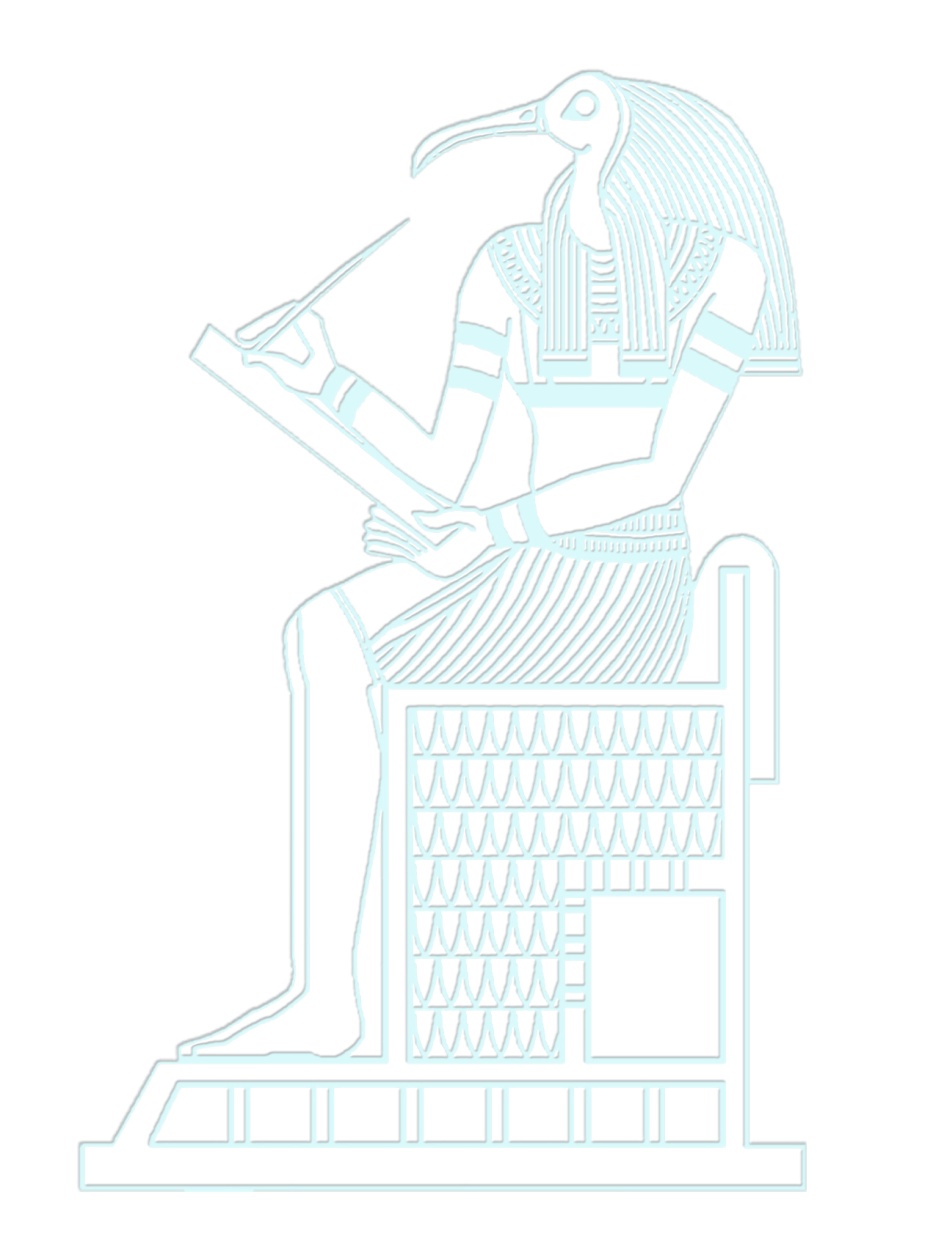 You should send a fax or a letter from the employer with copy from the certificate.If the graduate is an Egyptian and work in Egypt, he should pay (50 bound) for each certificate.If the graduate is an Egyptian and work abroad, he should pay (10 dollar) for each certificate.If the graduate is a foreigner, he should pay (50 dollar) for each certificate.The amount should be paid in the account of:THE ARAB AFFRICAN INTERNATIONAL BANKThe account by the Egyptian currency n:(9/450/87811/3)The account by the Foreign currency n:(4/082/17748/1)You can send a copy from both the certificate and the receipt by the email :( student.affairs @cu.edu.eg)orFax n: (202+35735986),202+35726498) Khamis Omran